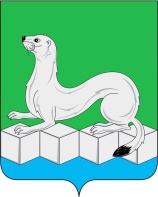 Российская ФедерацияДумаУсольского муниципального района Иркутской областиРЕШЕНИЕОт 27.12.2022г.									      №30рп. БелореченскийО внесении изменений в решение Думы Усольского муниципального района Иркутской области от 22.02.2022г. №237 «Об утверждении Положения о материальном и социальном обеспечении председателя Контрольно-счетной палаты Усольского муниципального района Иркутской области»На основании Указа Президента Российской Федерации от 17.10.2022г. №752 «Об особенностях командирования лиц, замещающих государственные должности Российской Федерации, федеральных государственных гражданских служащих, работников федеральных государственных органов, замещающих должности, не являющиеся должностями федеральной государственной гражданской службы, на территории Донецкой народной республики, Луганской народной республики, Запорожской области и Херсонской области», руководствуясь ст. 30, 41, 47 Устава Усольского муниципального района Иркутской области, Дума Усольского муниципального района Иркутской областиРЕШИЛА:1.Внести в решение Думы Усольского муниципального района Иркутской области от 22.02.2022г. №237 «Об утверждении Положения о материальном и социальном обеспечении председателя Контрольно-счетной палаты Усольского муниципального района Иркутской области» следующие изменения:1.1.в статье 4 «Возмещение командировочных расходов»:1.1.1.пункт 3 части 3 изложить в следующей редакции:«3)суточные по следующим нормам:а)за пределами Иркутской области – 700 рублей за сутки(за исключением территорий Донецкой народной республики, Луганской народной республики, Запорожской области и Херсонской области);б)в пределах Иркутской области – 500 рублей за сутки;в) в пределах территорий Донецкой народной республики, Луганской народной республики, Запорожской области и Херсонской области – 8 480(восемь тысяч четыреста восемьдесят) рублей за сутки.»;1.1.2.дополнить частью 5 следующего содержания:«5. В период нахождения в служебной командировке на территориях Донецкой народной республики, Луганской народной республики, Запорожской области и Херсонской области председателю Контрольно-счетной палаты:выплачивается денежное вознаграждение в двойном размере;могут выплачиваться безотчетные суммы в целях возмещения дополнительных расходов, связанных с такими командировками.».2.Начальнику отдела в аппарате Думы Усольского муниципального района Иркутской области (Шаргородская В.А.):2.1.направить настоящее решение мэру Усольского муниципального района Иркутской области для подписания и опубликования в газете «Официальный вестник Усольского района» и в сетевом издании «Официальный сайт администрации Усольского района» в информационно – телекоммуникационной сети «Интернет» (www.usolie-raion.ru);2.2.разместить настоящее решение на официальном сайте Думы Усольского муниципального района Иркутской области (duma.uoura.ru). 3.Настоящее решение вступает в силу после дня его официального опубликования.Председатель ДумыУсольского муниципального районаИркутской области							О.А.СеребровМэр Усольского муниципального района Иркутской области 							В.И.Матюха